Obecní úřad Dřevěnice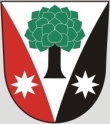 Dřevěnice 56, 507 13 Železnicewww.drevenice.org; ou.drevenice@tiscali.cz; DS: sska6siDřevěnice 4. 4. 2018PozvánkaNa veřejné zasedání zastupitelstva obce Dřevěnice4. července 2018 od 17.00 hodinProgram jednáníKontrola úkolů z minulého jednání zastupitelstva Výběrové řízení – víceúčelová budovaProjednání smlouvy na dotaci z Královéhradeckého krajeOdsouhlasení kupní smlouvyProjednání počtu zastupitelů do příštího volebního období 2018-2022Různé, dle připomínek zastupitelů obce							      Mgr. Vrabec Dušan							starosta obce Dřevěnice